Chihuahua, Creel, Divisadero, El Fuerte, Los Mochis, La Paz, Playa Balandra, Playa e Tecolote, Isla Espíritu Santo con Avistamiento de Lobos Marinos, San José del Cabo.Duración: 10 días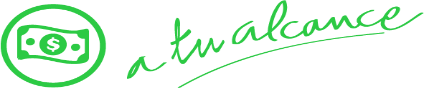 Llegadas: en servicio compartido sábados y jueves Vigencia: 12 de diciembre 2023DÍA 01.		CHIHUAHUA Traslado del aeropuerto de Chihuahua al hotel. Paseo por la ciudad visitando Catedral, Centro Cultural Universitario; antes Quinta Gameros, la Casa de Pancho Villa – hoy Museo de la Revolución, el Acueducto Colonial y los Murales del Palacio de Gobierno. Los lunes no hay museos abiertos, pero se dará un breve recorrido (incluye admisiones). Alojamiento. NOTA: Para poder tomar esta visita se les recomienda tener un vuelo con llegada a Chihuahua aproximadamente a las 12:00 hrs.DÍA 02. 	CHIHUAHUA – COMUNIDAD MENONITA – CREELDesayuno en el hotel, aproximadamente 8:30 hrs. salida por carretera hacia el poblado de Creel, acompañados por nuestro guía y visitando en el trayecto la Comunidad Menonita con su museo, casa de familia tradicional (cerrado los domingos, este día tendrán una explicación general de la Comunidad), donde tendrán oportunidad de degustar bocadillos con productos que ellos mismos elaboran como son: queso, crema, requesón, pan, galletas, etc. Continuando vía carretera hacia Creel, considerando llegar aproximadamente 14:00 hrs. registro en el hotel. Por la tarde, paseo por los alrededores de Creel, visitando Lago de Arareco, Valle de los Hongos, Misión Jesuita y Cueva Indígena. Alojamiento.  Para fortalecer su visita en Creel, recomendamos alguna de estas actividades opcionales incluidas en el Travel Shop Pack.Taller de comida regional a la orilla del lago de Arareco (6 horas aprox. De actividad)Yoga en el lago Arareco (2 horas aprox. De actividad)Caminata en el Bosque “La Chorrera” (3 horas aprox. De actividad)Recorrido en Cuatrimoto por los alrededores de Creel (2 horas aprox. De actividad)*Debido a su religión, los menonitas no laboran los domingos, en este caso, se dará un recorrido panorámico por la comunidad con explicación de su guía.DÍA 03.		CREEL – DIVISADERO – POSADA BARRANCASDesayuno. Muy Temprano hacemos Check out y continuamos nuestro camino hacia la Barranca del Cobre, a la llegada traslado al parque Aventuras, en donde opcionalmente podrá disfrutar del espectacular recorrido en el teleférico con un trayecto escénico de 2.8 km a un costado del mirador de piedra volada, la Vía Ferrata para escalar en roca y rappel, zip rider con una longitud de 2.5 km y el sistema de 7 tirolesas, con tramos de 300 hasta 1,400m permitiendo vuelos con alturas de hasta 450m, cuenta con 7 saltos y 2 puentes colgantes, así como varios senderos, el visitante regresa cómodamente a bordo del teleférico al sitio de inicio del salto (actividades no incluidas). Comida incluida en el hotel. Resto de la tarde libre. Cena.  (menús fijos que ofrece el hotel NO incluye ningún tipo de bebidas). Alojamiento.DÍA 04.		POSADA BARRANCAS – EL FUERTEDesayuno. A las 08:30 traslado a la estación de Divisadero para tomar el tren CHEPE EXPRESS con rumbo a El Fuerte, llegada aproximada 14:35 hrs, traslado al hotel. Por la tarde caminata por los alrededores, para conocer el Palacio Municipal, sus casas coloniales, la iglesia y El Fuerte (entrada al museo opcional). Alojamiento. DÍA 05.		EL FUERTE – TOPOLOBAMPO (LOS MOCHIS) – LA PAZ Desayuno incluido. Día libre en el fuerte, a última hora de la tarde (tomar de considerar dos horas de traslado por carretera), traslado al puerto (110 km para media noche abordar el ferry)Llegada y a bordo del Ferry en categoría Turista (asientos) Duración aproximada de trayecto 8 hrs.Si lo deseas, se puede ofrecer el suplemento para una cabina (sujeta a disponibilidad para la fecha de salida)Noche a bordo del Ferry entre Topolobampo Sin. – Pichilingue B.C.S.OPCIONAL: Tomar un vuelo desde Los Mochis con llegada el mismo día, a La Paz. (Revisar Travel Shop Pack) se necesita incrementar 1 noche a su llegadaDÍA 06.		LLEGADA A LA PAZA la hora de su llegada, traslado del puerto Pichilingue B.C.S. a su hotel. El traslado se efectúa con todas las medidas de seguridad e higiene, en vehículo compartido, en capacidad controlada y previamente sanitizado.Check in en su hotel. Día libre para actividades personales. Alojamiento.NOTA: *El estado de Baja California Sur manejan horario “zona montaña”, favor de ajustar su reloj.DÍA 07. 	LA PAZ – VISITA DE CIUDAD DE LA PAZ CON PLAYAS Desayuno en el hotel. Cita en el lobby del hotel. Comenzaremos nuestro recorrido la Playa Balandra y caminata para ver el hongo de Balandra, posteriormente visitaremos la Playa El Tecolote y tiempo libre. Comeremos en un restaurante de playa. Después iniciamos nuestro recorrido por el centro histórico de La Paz, Catedral, Ex Palacio de Gobierno, malecón. Continuamos (Duración aproximada de actividades y traslados 8h). Al finalizar nuestra visita a las playas, regreso a su hotel. Alojamiento.DÍA 08. 	LA PAZ – VISITA ISLA ESPÍRITU SANTODesayuno en el hotel. Cita en el lobby del hotel. Comenzará nuestro traslado desde el hotel a la zona de embarque, para pasear en lancha por 6 horas con equipo de snorkel, chaleco salvavidas, permiso de acceso al Área Natural Protegida, Snorkeling y avistamiento de los lobos marinos (no disponible en junio, julio y agosto). Visitaremos Playa Ensenada Grande, incluye lunch y bebidas en recorrido. (Duración aproximada de recorrido y actividades 8 h). Al finalizar, regreso a su hotel. Alojamiento.DÍA 09. 	LA PAZ – VISITA LOS CABOSDesayuno en el hotel. Cita en el lobby del hotel. Comenzaremos nuestra aventura, con el traslado a Los Cabos, donde tendremos la visita al Pueblo mágico de Todos Santos bellísimo por su arquitectura colonial tradicional y conocido con el nombre de “Ventana en el Pacífico”. Todos Santos es conocido por ser escena cultural de las artes, y es una residencia permanente para una serie de galerías de artistas que exponen obras locales e internacionales. Realizaremos un paseo en lancha de fondo cristal al Arco de Los Cabos. Tiempo para nuestra comida en restaurante. Posteriormente visita a Casa Tequilera y degustación y visitaremos al poblado de San José del Cabo. (Duración aproximada de traslado y actividades 10 h). Al finalizar nuestras actividades, regreso a La Paz. Alojamiento.DIA 10.		LA PAZ – AEROPUERTO DE LA PAZDesayuno en el hotel. A la hora indicada traslado al aeropuerto de La Paz para abordar su vuelo de regreso. INCLUYE: Traslado aeropuerto – hotel – puerto ferry – hotel – aeropuerto en servicio compartido, con capacidad controlada y vehículos previamente sanitizados1 noche de hospedaje en Chihuahua, 1 en Creel, 1 en Divisadero, 1 en El Fuerte, 1 noche a bordo del Ferry y 4 noches en La PazTransportación terrestre desde Chihuahua / Creel / Barrancas / El Fuerte y Los Mochis en servicio compartido, con capacidad controlada y vehículos previamente sanitizadosDesayunos diarios en hotel.1 cenas y 1 comidas en chihuahuaNota: en caso de requerir una dieta especial o ser alérgico a un alimento favor de notificarlo con anticipaciónTransportación terrestre para los tours en servicio compartido, con capacidad controlada y vehículos previamente sanitizados Boleto de tren CHEPE EXPRESS, clase turista de Divisadero a El Fuerte, solo un tramoBoleto de Ferry de Topolobampo, Sinaloa – Pichilingue B.C.S en categoría turista (asientos) 4 noches de alojamiento en La PazDesayuno en el hotel2 comidas y 1 lunch en los días descritos en el itinerarioTransportación terrestre para los tours en servicio compartido, con capacidad controlada y vehículos previamente sanitizados Visita de ciudad con playas de La PazVisita a la Isla Espíritu Santo con avistamiento de lobos marinos.Visita a Los CabosImpuestosNO INCLUYE:Extras en hotelesBoletos aéreos (Opción Terrestre) Servicios, excursiones o comidas no especificadas Propinas a camaristas, botones, guías, choferes, gastos personales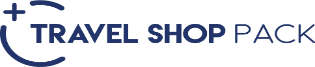 HOTELES PREVISTO O SIMILARESHOTELES PREVISTO O SIMILARESHOTELES PREVISTO O SIMILARESHOTELES PREVISTO O SIMILARESNOCHESCIUDADHOTELCAT1CHIHUAHUARAMADA / CITY EXPRESST1CHIHUAHUAHAMPTON INN / HIGHLANDP1CREELHACIENDA DON ARMANDO T1CREELTHE LODGE / QUINTA MISIONP1BARRANCASBARRANCAS DEL COBRET1BARRANCASHOTEL MIRADORP1EL FUERTE TORRES DEL FUERTE T1EL FUERTE POSADA DE HIDALGOP4LA PAZCITY EXPRESS / THE MARINE WATERFRONTT4LA PAZHYATT / HOTEL CATEDRAL POPCIONALES PARA ENRIQUECER TU VIAJEOPCIONALES PARA ENRIQUECER TU VIAJEOPCIONALES PARA ENRIQUECER TU VIAJEOPCIONALES PARA ENRIQUECER TU VIAJEOPCIONALES PARA ENRIQUECER TU VIAJETravel Shop Pack opcionalesPor personaPor personaPor personaPor persona1 noche adicional pre en La PazVuelo sencillo MOCHIS - LAPDBLTPLCPLMNRTurista3370319031302090Turista con turista superior3590339032902350PRECIO POR PERSONA EN MXN (MINIMO 2 PERSONAS) PRECIO POR PERSONA EN MXN (MINIMO 2 PERSONAS) PRECIO POR PERSONA EN MXN (MINIMO 2 PERSONAS) PRECIO POR PERSONA EN MXN (MINIMO 2 PERSONAS) PRECIO POR PERSONA EN MXN (MINIMO 2 PERSONAS) PRECIO POR PERSONA EN MXN (MINIMO 2 PERSONAS) PRECIO POR PERSONA EN MXN (MINIMO 2 PERSONAS) SERVICIOS TERRESTRES EXCLUSIVAMENTESERVICIOS TERRESTRES EXCLUSIVAMENTESERVICIOS TERRESTRES EXCLUSIVAMENTESERVICIOS TERRESTRES EXCLUSIVAMENTESERVICIOS TERRESTRES EXCLUSIVAMENTESERVICIOS TERRESTRES EXCLUSIVAMENTESERVICIOS TERRESTRES EXCLUSIVAMENTEDBLTPLCPLSGLMNRTURISTA3349029730283704472016590TURISTA CON TURISTA SUPERIOR3723031930300905099017660APLICA SUPLEMENTO EN TEMPORADA ALTA, SEMANA SANTA, PASCUA, VERANO, NAVIDAD, FIN DE AÑO, PUENTES Y DÍAS FESTIVOS. TARIFAS SUJETAS A CAMBIOS Y A DISPONIBILIDAD LIMITADA SIN PREVIO AVISO. NO SE RECOMIENDA LA ACTIVIDAD PARA MUJERES EMBARAZADAS Y MENORES EN BRAZOS 
MENOR DE 2 A 9 AÑOS COMPARTIENDO HABITACION CON 2 ADULTOS
SUPLEMENTO CABINA EN EL FERRY: CABINA CON 2 O 4 CAMAS INDIVIDUALES TIPO LITERA, DESDE 2 A 4 PASAJEROS VIAJANDO JUNTOS, CUENTA CON TELEVISION, DVD, BAÑO COMPLETO PRIVADO Y VENTANILLA AL EXTERIOR
VIGENCIA: DEL 12 DICIEMBRE 2024APLICA SUPLEMENTO EN TEMPORADA ALTA, SEMANA SANTA, PASCUA, VERANO, NAVIDAD, FIN DE AÑO, PUENTES Y DÍAS FESTIVOS. TARIFAS SUJETAS A CAMBIOS Y A DISPONIBILIDAD LIMITADA SIN PREVIO AVISO. NO SE RECOMIENDA LA ACTIVIDAD PARA MUJERES EMBARAZADAS Y MENORES EN BRAZOS 
MENOR DE 2 A 9 AÑOS COMPARTIENDO HABITACION CON 2 ADULTOS
SUPLEMENTO CABINA EN EL FERRY: CABINA CON 2 O 4 CAMAS INDIVIDUALES TIPO LITERA, DESDE 2 A 4 PASAJEROS VIAJANDO JUNTOS, CUENTA CON TELEVISION, DVD, BAÑO COMPLETO PRIVADO Y VENTANILLA AL EXTERIOR
VIGENCIA: DEL 12 DICIEMBRE 2024APLICA SUPLEMENTO EN TEMPORADA ALTA, SEMANA SANTA, PASCUA, VERANO, NAVIDAD, FIN DE AÑO, PUENTES Y DÍAS FESTIVOS. TARIFAS SUJETAS A CAMBIOS Y A DISPONIBILIDAD LIMITADA SIN PREVIO AVISO. NO SE RECOMIENDA LA ACTIVIDAD PARA MUJERES EMBARAZADAS Y MENORES EN BRAZOS 
MENOR DE 2 A 9 AÑOS COMPARTIENDO HABITACION CON 2 ADULTOS
SUPLEMENTO CABINA EN EL FERRY: CABINA CON 2 O 4 CAMAS INDIVIDUALES TIPO LITERA, DESDE 2 A 4 PASAJEROS VIAJANDO JUNTOS, CUENTA CON TELEVISION, DVD, BAÑO COMPLETO PRIVADO Y VENTANILLA AL EXTERIOR
VIGENCIA: DEL 12 DICIEMBRE 2024APLICA SUPLEMENTO EN TEMPORADA ALTA, SEMANA SANTA, PASCUA, VERANO, NAVIDAD, FIN DE AÑO, PUENTES Y DÍAS FESTIVOS. TARIFAS SUJETAS A CAMBIOS Y A DISPONIBILIDAD LIMITADA SIN PREVIO AVISO. NO SE RECOMIENDA LA ACTIVIDAD PARA MUJERES EMBARAZADAS Y MENORES EN BRAZOS 
MENOR DE 2 A 9 AÑOS COMPARTIENDO HABITACION CON 2 ADULTOS
SUPLEMENTO CABINA EN EL FERRY: CABINA CON 2 O 4 CAMAS INDIVIDUALES TIPO LITERA, DESDE 2 A 4 PASAJEROS VIAJANDO JUNTOS, CUENTA CON TELEVISION, DVD, BAÑO COMPLETO PRIVADO Y VENTANILLA AL EXTERIOR
VIGENCIA: DEL 12 DICIEMBRE 2024APLICA SUPLEMENTO EN TEMPORADA ALTA, SEMANA SANTA, PASCUA, VERANO, NAVIDAD, FIN DE AÑO, PUENTES Y DÍAS FESTIVOS. TARIFAS SUJETAS A CAMBIOS Y A DISPONIBILIDAD LIMITADA SIN PREVIO AVISO. NO SE RECOMIENDA LA ACTIVIDAD PARA MUJERES EMBARAZADAS Y MENORES EN BRAZOS 
MENOR DE 2 A 9 AÑOS COMPARTIENDO HABITACION CON 2 ADULTOS
SUPLEMENTO CABINA EN EL FERRY: CABINA CON 2 O 4 CAMAS INDIVIDUALES TIPO LITERA, DESDE 2 A 4 PASAJEROS VIAJANDO JUNTOS, CUENTA CON TELEVISION, DVD, BAÑO COMPLETO PRIVADO Y VENTANILLA AL EXTERIOR
VIGENCIA: DEL 12 DICIEMBRE 2024APLICA SUPLEMENTO EN TEMPORADA ALTA, SEMANA SANTA, PASCUA, VERANO, NAVIDAD, FIN DE AÑO, PUENTES Y DÍAS FESTIVOS. TARIFAS SUJETAS A CAMBIOS Y A DISPONIBILIDAD LIMITADA SIN PREVIO AVISO. NO SE RECOMIENDA LA ACTIVIDAD PARA MUJERES EMBARAZADAS Y MENORES EN BRAZOS 
MENOR DE 2 A 9 AÑOS COMPARTIENDO HABITACION CON 2 ADULTOS
SUPLEMENTO CABINA EN EL FERRY: CABINA CON 2 O 4 CAMAS INDIVIDUALES TIPO LITERA, DESDE 2 A 4 PASAJEROS VIAJANDO JUNTOS, CUENTA CON TELEVISION, DVD, BAÑO COMPLETO PRIVADO Y VENTANILLA AL EXTERIOR
VIGENCIA: DEL 12 DICIEMBRE 2024APLICA SUPLEMENTO EN TEMPORADA ALTA, SEMANA SANTA, PASCUA, VERANO, NAVIDAD, FIN DE AÑO, PUENTES Y DÍAS FESTIVOS. TARIFAS SUJETAS A CAMBIOS Y A DISPONIBILIDAD LIMITADA SIN PREVIO AVISO. NO SE RECOMIENDA LA ACTIVIDAD PARA MUJERES EMBARAZADAS Y MENORES EN BRAZOS 
MENOR DE 2 A 9 AÑOS COMPARTIENDO HABITACION CON 2 ADULTOS
SUPLEMENTO CABINA EN EL FERRY: CABINA CON 2 O 4 CAMAS INDIVIDUALES TIPO LITERA, DESDE 2 A 4 PASAJEROS VIAJANDO JUNTOS, CUENTA CON TELEVISION, DVD, BAÑO COMPLETO PRIVADO Y VENTANILLA AL EXTERIOR
VIGENCIA: DEL 12 DICIEMBRE 2024APLICA SUPLEMENTO EN TEMPORADA ALTA, SEMANA SANTA, PASCUA, VERANO, NAVIDAD, FIN DE AÑO, PUENTES Y DÍAS FESTIVOS. TARIFAS SUJETAS A CAMBIOS Y A DISPONIBILIDAD LIMITADA SIN PREVIO AVISO. NO SE RECOMIENDA LA ACTIVIDAD PARA MUJERES EMBARAZADAS Y MENORES EN BRAZOS 
MENOR DE 2 A 9 AÑOS COMPARTIENDO HABITACION CON 2 ADULTOS
SUPLEMENTO CABINA EN EL FERRY: CABINA CON 2 O 4 CAMAS INDIVIDUALES TIPO LITERA, DESDE 2 A 4 PASAJEROS VIAJANDO JUNTOS, CUENTA CON TELEVISION, DVD, BAÑO COMPLETO PRIVADO Y VENTANILLA AL EXTERIOR
VIGENCIA: DEL 12 DICIEMBRE 2024APLICA SUPLEMENTO EN TEMPORADA ALTA, SEMANA SANTA, PASCUA, VERANO, NAVIDAD, FIN DE AÑO, PUENTES Y DÍAS FESTIVOS. TARIFAS SUJETAS A CAMBIOS Y A DISPONIBILIDAD LIMITADA SIN PREVIO AVISO. NO SE RECOMIENDA LA ACTIVIDAD PARA MUJERES EMBARAZADAS Y MENORES EN BRAZOS 
MENOR DE 2 A 9 AÑOS COMPARTIENDO HABITACION CON 2 ADULTOS
SUPLEMENTO CABINA EN EL FERRY: CABINA CON 2 O 4 CAMAS INDIVIDUALES TIPO LITERA, DESDE 2 A 4 PASAJEROS VIAJANDO JUNTOS, CUENTA CON TELEVISION, DVD, BAÑO COMPLETO PRIVADO Y VENTANILLA AL EXTERIOR
VIGENCIA: DEL 12 DICIEMBRE 2024APLICA SUPLEMENTO EN TEMPORADA ALTA, SEMANA SANTA, PASCUA, VERANO, NAVIDAD, FIN DE AÑO, PUENTES Y DÍAS FESTIVOS. TARIFAS SUJETAS A CAMBIOS Y A DISPONIBILIDAD LIMITADA SIN PREVIO AVISO. NO SE RECOMIENDA LA ACTIVIDAD PARA MUJERES EMBARAZADAS Y MENORES EN BRAZOS 
MENOR DE 2 A 9 AÑOS COMPARTIENDO HABITACION CON 2 ADULTOS
SUPLEMENTO CABINA EN EL FERRY: CABINA CON 2 O 4 CAMAS INDIVIDUALES TIPO LITERA, DESDE 2 A 4 PASAJEROS VIAJANDO JUNTOS, CUENTA CON TELEVISION, DVD, BAÑO COMPLETO PRIVADO Y VENTANILLA AL EXTERIOR
VIGENCIA: DEL 12 DICIEMBRE 2024APLICA SUPLEMENTO EN TEMPORADA ALTA, SEMANA SANTA, PASCUA, VERANO, NAVIDAD, FIN DE AÑO, PUENTES Y DÍAS FESTIVOS. TARIFAS SUJETAS A CAMBIOS Y A DISPONIBILIDAD LIMITADA SIN PREVIO AVISO. NO SE RECOMIENDA LA ACTIVIDAD PARA MUJERES EMBARAZADAS Y MENORES EN BRAZOS 
MENOR DE 2 A 9 AÑOS COMPARTIENDO HABITACION CON 2 ADULTOS
SUPLEMENTO CABINA EN EL FERRY: CABINA CON 2 O 4 CAMAS INDIVIDUALES TIPO LITERA, DESDE 2 A 4 PASAJEROS VIAJANDO JUNTOS, CUENTA CON TELEVISION, DVD, BAÑO COMPLETO PRIVADO Y VENTANILLA AL EXTERIOR
VIGENCIA: DEL 12 DICIEMBRE 2024APLICA SUPLEMENTO EN TEMPORADA ALTA, SEMANA SANTA, PASCUA, VERANO, NAVIDAD, FIN DE AÑO, PUENTES Y DÍAS FESTIVOS. TARIFAS SUJETAS A CAMBIOS Y A DISPONIBILIDAD LIMITADA SIN PREVIO AVISO. NO SE RECOMIENDA LA ACTIVIDAD PARA MUJERES EMBARAZADAS Y MENORES EN BRAZOS 
MENOR DE 2 A 9 AÑOS COMPARTIENDO HABITACION CON 2 ADULTOS
SUPLEMENTO CABINA EN EL FERRY: CABINA CON 2 O 4 CAMAS INDIVIDUALES TIPO LITERA, DESDE 2 A 4 PASAJEROS VIAJANDO JUNTOS, CUENTA CON TELEVISION, DVD, BAÑO COMPLETO PRIVADO Y VENTANILLA AL EXTERIOR
VIGENCIA: DEL 12 DICIEMBRE 2024APLICA SUPLEMENTO EN TEMPORADA ALTA, SEMANA SANTA, PASCUA, VERANO, NAVIDAD, FIN DE AÑO, PUENTES Y DÍAS FESTIVOS. TARIFAS SUJETAS A CAMBIOS Y A DISPONIBILIDAD LIMITADA SIN PREVIO AVISO. NO SE RECOMIENDA LA ACTIVIDAD PARA MUJERES EMBARAZADAS Y MENORES EN BRAZOS 
MENOR DE 2 A 9 AÑOS COMPARTIENDO HABITACION CON 2 ADULTOS
SUPLEMENTO CABINA EN EL FERRY: CABINA CON 2 O 4 CAMAS INDIVIDUALES TIPO LITERA, DESDE 2 A 4 PASAJEROS VIAJANDO JUNTOS, CUENTA CON TELEVISION, DVD, BAÑO COMPLETO PRIVADO Y VENTANILLA AL EXTERIOR
VIGENCIA: DEL 12 DICIEMBRE 2024APLICA SUPLEMENTO EN TEMPORADA ALTA, SEMANA SANTA, PASCUA, VERANO, NAVIDAD, FIN DE AÑO, PUENTES Y DÍAS FESTIVOS. TARIFAS SUJETAS A CAMBIOS Y A DISPONIBILIDAD LIMITADA SIN PREVIO AVISO. NO SE RECOMIENDA LA ACTIVIDAD PARA MUJERES EMBARAZADAS Y MENORES EN BRAZOS 
MENOR DE 2 A 9 AÑOS COMPARTIENDO HABITACION CON 2 ADULTOS
SUPLEMENTO CABINA EN EL FERRY: CABINA CON 2 O 4 CAMAS INDIVIDUALES TIPO LITERA, DESDE 2 A 4 PASAJEROS VIAJANDO JUNTOS, CUENTA CON TELEVISION, DVD, BAÑO COMPLETO PRIVADO Y VENTANILLA AL EXTERIOR
VIGENCIA: DEL 12 DICIEMBRE 2024APLICA SUPLEMENTO EN TEMPORADA ALTA, SEMANA SANTA, PASCUA, VERANO, NAVIDAD, FIN DE AÑO, PUENTES Y DÍAS FESTIVOS. TARIFAS SUJETAS A CAMBIOS Y A DISPONIBILIDAD LIMITADA SIN PREVIO AVISO. NO SE RECOMIENDA LA ACTIVIDAD PARA MUJERES EMBARAZADAS Y MENORES EN BRAZOS 
MENOR DE 2 A 9 AÑOS COMPARTIENDO HABITACION CON 2 ADULTOS
SUPLEMENTO CABINA EN EL FERRY: CABINA CON 2 O 4 CAMAS INDIVIDUALES TIPO LITERA, DESDE 2 A 4 PASAJEROS VIAJANDO JUNTOS, CUENTA CON TELEVISION, DVD, BAÑO COMPLETO PRIVADO Y VENTANILLA AL EXTERIOR
VIGENCIA: DEL 12 DICIEMBRE 2024APLICA SUPLEMENTO EN TEMPORADA ALTA, SEMANA SANTA, PASCUA, VERANO, NAVIDAD, FIN DE AÑO, PUENTES Y DÍAS FESTIVOS. TARIFAS SUJETAS A CAMBIOS Y A DISPONIBILIDAD LIMITADA SIN PREVIO AVISO. NO SE RECOMIENDA LA ACTIVIDAD PARA MUJERES EMBARAZADAS Y MENORES EN BRAZOS 
MENOR DE 2 A 9 AÑOS COMPARTIENDO HABITACION CON 2 ADULTOS
SUPLEMENTO CABINA EN EL FERRY: CABINA CON 2 O 4 CAMAS INDIVIDUALES TIPO LITERA, DESDE 2 A 4 PASAJEROS VIAJANDO JUNTOS, CUENTA CON TELEVISION, DVD, BAÑO COMPLETO PRIVADO Y VENTANILLA AL EXTERIOR
VIGENCIA: DEL 12 DICIEMBRE 2024APLICA SUPLEMENTO EN TEMPORADA ALTA, SEMANA SANTA, PASCUA, VERANO, NAVIDAD, FIN DE AÑO, PUENTES Y DÍAS FESTIVOS. TARIFAS SUJETAS A CAMBIOS Y A DISPONIBILIDAD LIMITADA SIN PREVIO AVISO. NO SE RECOMIENDA LA ACTIVIDAD PARA MUJERES EMBARAZADAS Y MENORES EN BRAZOS 
MENOR DE 2 A 9 AÑOS COMPARTIENDO HABITACION CON 2 ADULTOS
SUPLEMENTO CABINA EN EL FERRY: CABINA CON 2 O 4 CAMAS INDIVIDUALES TIPO LITERA, DESDE 2 A 4 PASAJEROS VIAJANDO JUNTOS, CUENTA CON TELEVISION, DVD, BAÑO COMPLETO PRIVADO Y VENTANILLA AL EXTERIOR
VIGENCIA: DEL 12 DICIEMBRE 2024APLICA SUPLEMENTO EN TEMPORADA ALTA, SEMANA SANTA, PASCUA, VERANO, NAVIDAD, FIN DE AÑO, PUENTES Y DÍAS FESTIVOS. TARIFAS SUJETAS A CAMBIOS Y A DISPONIBILIDAD LIMITADA SIN PREVIO AVISO. NO SE RECOMIENDA LA ACTIVIDAD PARA MUJERES EMBARAZADAS Y MENORES EN BRAZOS 
MENOR DE 2 A 9 AÑOS COMPARTIENDO HABITACION CON 2 ADULTOS
SUPLEMENTO CABINA EN EL FERRY: CABINA CON 2 O 4 CAMAS INDIVIDUALES TIPO LITERA, DESDE 2 A 4 PASAJEROS VIAJANDO JUNTOS, CUENTA CON TELEVISION, DVD, BAÑO COMPLETO PRIVADO Y VENTANILLA AL EXTERIOR
VIGENCIA: DEL 12 DICIEMBRE 2024APLICA SUPLEMENTO EN TEMPORADA ALTA, SEMANA SANTA, PASCUA, VERANO, NAVIDAD, FIN DE AÑO, PUENTES Y DÍAS FESTIVOS. TARIFAS SUJETAS A CAMBIOS Y A DISPONIBILIDAD LIMITADA SIN PREVIO AVISO. NO SE RECOMIENDA LA ACTIVIDAD PARA MUJERES EMBARAZADAS Y MENORES EN BRAZOS 
MENOR DE 2 A 9 AÑOS COMPARTIENDO HABITACION CON 2 ADULTOS
SUPLEMENTO CABINA EN EL FERRY: CABINA CON 2 O 4 CAMAS INDIVIDUALES TIPO LITERA, DESDE 2 A 4 PASAJEROS VIAJANDO JUNTOS, CUENTA CON TELEVISION, DVD, BAÑO COMPLETO PRIVADO Y VENTANILLA AL EXTERIOR
VIGENCIA: DEL 12 DICIEMBRE 2024APLICA SUPLEMENTO EN TEMPORADA ALTA, SEMANA SANTA, PASCUA, VERANO, NAVIDAD, FIN DE AÑO, PUENTES Y DÍAS FESTIVOS. TARIFAS SUJETAS A CAMBIOS Y A DISPONIBILIDAD LIMITADA SIN PREVIO AVISO. NO SE RECOMIENDA LA ACTIVIDAD PARA MUJERES EMBARAZADAS Y MENORES EN BRAZOS 
MENOR DE 2 A 9 AÑOS COMPARTIENDO HABITACION CON 2 ADULTOS
SUPLEMENTO CABINA EN EL FERRY: CABINA CON 2 O 4 CAMAS INDIVIDUALES TIPO LITERA, DESDE 2 A 4 PASAJEROS VIAJANDO JUNTOS, CUENTA CON TELEVISION, DVD, BAÑO COMPLETO PRIVADO Y VENTANILLA AL EXTERIOR
VIGENCIA: DEL 12 DICIEMBRE 2024APLICA SUPLEMENTO EN TEMPORADA ALTA, SEMANA SANTA, PASCUA, VERANO, NAVIDAD, FIN DE AÑO, PUENTES Y DÍAS FESTIVOS. TARIFAS SUJETAS A CAMBIOS Y A DISPONIBILIDAD LIMITADA SIN PREVIO AVISO. NO SE RECOMIENDA LA ACTIVIDAD PARA MUJERES EMBARAZADAS Y MENORES EN BRAZOS 
MENOR DE 2 A 9 AÑOS COMPARTIENDO HABITACION CON 2 ADULTOS
SUPLEMENTO CABINA EN EL FERRY: CABINA CON 2 O 4 CAMAS INDIVIDUALES TIPO LITERA, DESDE 2 A 4 PASAJEROS VIAJANDO JUNTOS, CUENTA CON TELEVISION, DVD, BAÑO COMPLETO PRIVADO Y VENTANILLA AL EXTERIOR
VIGENCIA: DEL 12 DICIEMBRE 2024APLICA SUPLEMENTO EN TEMPORADA ALTA, SEMANA SANTA, PASCUA, VERANO, NAVIDAD, FIN DE AÑO, PUENTES Y DÍAS FESTIVOS. TARIFAS SUJETAS A CAMBIOS Y A DISPONIBILIDAD LIMITADA SIN PREVIO AVISO. NO SE RECOMIENDA LA ACTIVIDAD PARA MUJERES EMBARAZADAS Y MENORES EN BRAZOS 
MENOR DE 2 A 9 AÑOS COMPARTIENDO HABITACION CON 2 ADULTOS
SUPLEMENTO CABINA EN EL FERRY: CABINA CON 2 O 4 CAMAS INDIVIDUALES TIPO LITERA, DESDE 2 A 4 PASAJEROS VIAJANDO JUNTOS, CUENTA CON TELEVISION, DVD, BAÑO COMPLETO PRIVADO Y VENTANILLA AL EXTERIOR
VIGENCIA: DEL 12 DICIEMBRE 2024APLICA SUPLEMENTO EN TEMPORADA ALTA, SEMANA SANTA, PASCUA, VERANO, NAVIDAD, FIN DE AÑO, PUENTES Y DÍAS FESTIVOS. TARIFAS SUJETAS A CAMBIOS Y A DISPONIBILIDAD LIMITADA SIN PREVIO AVISO. NO SE RECOMIENDA LA ACTIVIDAD PARA MUJERES EMBARAZADAS Y MENORES EN BRAZOS 
MENOR DE 2 A 9 AÑOS COMPARTIENDO HABITACION CON 2 ADULTOS
SUPLEMENTO CABINA EN EL FERRY: CABINA CON 2 O 4 CAMAS INDIVIDUALES TIPO LITERA, DESDE 2 A 4 PASAJEROS VIAJANDO JUNTOS, CUENTA CON TELEVISION, DVD, BAÑO COMPLETO PRIVADO Y VENTANILLA AL EXTERIOR
VIGENCIA: DEL 12 DICIEMBRE 2024APLICA SUPLEMENTO EN TEMPORADA ALTA, SEMANA SANTA, PASCUA, VERANO, NAVIDAD, FIN DE AÑO, PUENTES Y DÍAS FESTIVOS. TARIFAS SUJETAS A CAMBIOS Y A DISPONIBILIDAD LIMITADA SIN PREVIO AVISO. NO SE RECOMIENDA LA ACTIVIDAD PARA MUJERES EMBARAZADAS Y MENORES EN BRAZOS 
MENOR DE 2 A 9 AÑOS COMPARTIENDO HABITACION CON 2 ADULTOS
SUPLEMENTO CABINA EN EL FERRY: CABINA CON 2 O 4 CAMAS INDIVIDUALES TIPO LITERA, DESDE 2 A 4 PASAJEROS VIAJANDO JUNTOS, CUENTA CON TELEVISION, DVD, BAÑO COMPLETO PRIVADO Y VENTANILLA AL EXTERIOR
VIGENCIA: DEL 12 DICIEMBRE 2024APLICA SUPLEMENTO EN TEMPORADA ALTA, SEMANA SANTA, PASCUA, VERANO, NAVIDAD, FIN DE AÑO, PUENTES Y DÍAS FESTIVOS. TARIFAS SUJETAS A CAMBIOS Y A DISPONIBILIDAD LIMITADA SIN PREVIO AVISO. NO SE RECOMIENDA LA ACTIVIDAD PARA MUJERES EMBARAZADAS Y MENORES EN BRAZOS 
MENOR DE 2 A 9 AÑOS COMPARTIENDO HABITACION CON 2 ADULTOS
SUPLEMENTO CABINA EN EL FERRY: CABINA CON 2 O 4 CAMAS INDIVIDUALES TIPO LITERA, DESDE 2 A 4 PASAJEROS VIAJANDO JUNTOS, CUENTA CON TELEVISION, DVD, BAÑO COMPLETO PRIVADO Y VENTANILLA AL EXTERIOR
VIGENCIA: DEL 12 DICIEMBRE 2024APLICA SUPLEMENTO EN TEMPORADA ALTA, SEMANA SANTA, PASCUA, VERANO, NAVIDAD, FIN DE AÑO, PUENTES Y DÍAS FESTIVOS. TARIFAS SUJETAS A CAMBIOS Y A DISPONIBILIDAD LIMITADA SIN PREVIO AVISO. NO SE RECOMIENDA LA ACTIVIDAD PARA MUJERES EMBARAZADAS Y MENORES EN BRAZOS 
MENOR DE 2 A 9 AÑOS COMPARTIENDO HABITACION CON 2 ADULTOS
SUPLEMENTO CABINA EN EL FERRY: CABINA CON 2 O 4 CAMAS INDIVIDUALES TIPO LITERA, DESDE 2 A 4 PASAJEROS VIAJANDO JUNTOS, CUENTA CON TELEVISION, DVD, BAÑO COMPLETO PRIVADO Y VENTANILLA AL EXTERIOR
VIGENCIA: DEL 12 DICIEMBRE 2024APLICA SUPLEMENTO EN TEMPORADA ALTA, SEMANA SANTA, PASCUA, VERANO, NAVIDAD, FIN DE AÑO, PUENTES Y DÍAS FESTIVOS. TARIFAS SUJETAS A CAMBIOS Y A DISPONIBILIDAD LIMITADA SIN PREVIO AVISO. NO SE RECOMIENDA LA ACTIVIDAD PARA MUJERES EMBARAZADAS Y MENORES EN BRAZOS 
MENOR DE 2 A 9 AÑOS COMPARTIENDO HABITACION CON 2 ADULTOS
SUPLEMENTO CABINA EN EL FERRY: CABINA CON 2 O 4 CAMAS INDIVIDUALES TIPO LITERA, DESDE 2 A 4 PASAJEROS VIAJANDO JUNTOS, CUENTA CON TELEVISION, DVD, BAÑO COMPLETO PRIVADO Y VENTANILLA AL EXTERIOR
VIGENCIA: DEL 12 DICIEMBRE 2024APLICA SUPLEMENTO EN TEMPORADA ALTA, SEMANA SANTA, PASCUA, VERANO, NAVIDAD, FIN DE AÑO, PUENTES Y DÍAS FESTIVOS. TARIFAS SUJETAS A CAMBIOS Y A DISPONIBILIDAD LIMITADA SIN PREVIO AVISO. NO SE RECOMIENDA LA ACTIVIDAD PARA MUJERES EMBARAZADAS Y MENORES EN BRAZOS 
MENOR DE 2 A 9 AÑOS COMPARTIENDO HABITACION CON 2 ADULTOS
SUPLEMENTO CABINA EN EL FERRY: CABINA CON 2 O 4 CAMAS INDIVIDUALES TIPO LITERA, DESDE 2 A 4 PASAJEROS VIAJANDO JUNTOS, CUENTA CON TELEVISION, DVD, BAÑO COMPLETO PRIVADO Y VENTANILLA AL EXTERIOR
VIGENCIA: DEL 12 DICIEMBRE 2024APLICA SUPLEMENTO EN TEMPORADA ALTA, SEMANA SANTA, PASCUA, VERANO, NAVIDAD, FIN DE AÑO, PUENTES Y DÍAS FESTIVOS. TARIFAS SUJETAS A CAMBIOS Y A DISPONIBILIDAD LIMITADA SIN PREVIO AVISO. NO SE RECOMIENDA LA ACTIVIDAD PARA MUJERES EMBARAZADAS Y MENORES EN BRAZOS 
MENOR DE 2 A 9 AÑOS COMPARTIENDO HABITACION CON 2 ADULTOS
SUPLEMENTO CABINA EN EL FERRY: CABINA CON 2 O 4 CAMAS INDIVIDUALES TIPO LITERA, DESDE 2 A 4 PASAJEROS VIAJANDO JUNTOS, CUENTA CON TELEVISION, DVD, BAÑO COMPLETO PRIVADO Y VENTANILLA AL EXTERIOR
VIGENCIA: DEL 12 DICIEMBRE 2024APLICA SUPLEMENTO EN TEMPORADA ALTA, SEMANA SANTA, PASCUA, VERANO, NAVIDAD, FIN DE AÑO, PUENTES Y DÍAS FESTIVOS. TARIFAS SUJETAS A CAMBIOS Y A DISPONIBILIDAD LIMITADA SIN PREVIO AVISO. NO SE RECOMIENDA LA ACTIVIDAD PARA MUJERES EMBARAZADAS Y MENORES EN BRAZOS 
MENOR DE 2 A 9 AÑOS COMPARTIENDO HABITACION CON 2 ADULTOS
SUPLEMENTO CABINA EN EL FERRY: CABINA CON 2 O 4 CAMAS INDIVIDUALES TIPO LITERA, DESDE 2 A 4 PASAJEROS VIAJANDO JUNTOS, CUENTA CON TELEVISION, DVD, BAÑO COMPLETO PRIVADO Y VENTANILLA AL EXTERIOR
VIGENCIA: DEL 12 DICIEMBRE 2024APLICA SUPLEMENTO EN TEMPORADA ALTA, SEMANA SANTA, PASCUA, VERANO, NAVIDAD, FIN DE AÑO, PUENTES Y DÍAS FESTIVOS. TARIFAS SUJETAS A CAMBIOS Y A DISPONIBILIDAD LIMITADA SIN PREVIO AVISO. NO SE RECOMIENDA LA ACTIVIDAD PARA MUJERES EMBARAZADAS Y MENORES EN BRAZOS 
MENOR DE 2 A 9 AÑOS COMPARTIENDO HABITACION CON 2 ADULTOS
SUPLEMENTO CABINA EN EL FERRY: CABINA CON 2 O 4 CAMAS INDIVIDUALES TIPO LITERA, DESDE 2 A 4 PASAJEROS VIAJANDO JUNTOS, CUENTA CON TELEVISION, DVD, BAÑO COMPLETO PRIVADO Y VENTANILLA AL EXTERIOR
VIGENCIA: DEL 12 DICIEMBRE 2024APLICA SUPLEMENTO EN TEMPORADA ALTA, SEMANA SANTA, PASCUA, VERANO, NAVIDAD, FIN DE AÑO, PUENTES Y DÍAS FESTIVOS. TARIFAS SUJETAS A CAMBIOS Y A DISPONIBILIDAD LIMITADA SIN PREVIO AVISO. NO SE RECOMIENDA LA ACTIVIDAD PARA MUJERES EMBARAZADAS Y MENORES EN BRAZOS 
MENOR DE 2 A 9 AÑOS COMPARTIENDO HABITACION CON 2 ADULTOS
SUPLEMENTO CABINA EN EL FERRY: CABINA CON 2 O 4 CAMAS INDIVIDUALES TIPO LITERA, DESDE 2 A 4 PASAJEROS VIAJANDO JUNTOS, CUENTA CON TELEVISION, DVD, BAÑO COMPLETO PRIVADO Y VENTANILLA AL EXTERIOR
VIGENCIA: DEL 12 DICIEMBRE 2024APLICA SUPLEMENTO EN TEMPORADA ALTA, SEMANA SANTA, PASCUA, VERANO, NAVIDAD, FIN DE AÑO, PUENTES Y DÍAS FESTIVOS. TARIFAS SUJETAS A CAMBIOS Y A DISPONIBILIDAD LIMITADA SIN PREVIO AVISO. NO SE RECOMIENDA LA ACTIVIDAD PARA MUJERES EMBARAZADAS Y MENORES EN BRAZOS 
MENOR DE 2 A 9 AÑOS COMPARTIENDO HABITACION CON 2 ADULTOS
SUPLEMENTO CABINA EN EL FERRY: CABINA CON 2 O 4 CAMAS INDIVIDUALES TIPO LITERA, DESDE 2 A 4 PASAJEROS VIAJANDO JUNTOS, CUENTA CON TELEVISION, DVD, BAÑO COMPLETO PRIVADO Y VENTANILLA AL EXTERIOR
VIGENCIA: DEL 12 DICIEMBRE 2024APLICA SUPLEMENTO EN TEMPORADA ALTA, SEMANA SANTA, PASCUA, VERANO, NAVIDAD, FIN DE AÑO, PUENTES Y DÍAS FESTIVOS. TARIFAS SUJETAS A CAMBIOS Y A DISPONIBILIDAD LIMITADA SIN PREVIO AVISO. NO SE RECOMIENDA LA ACTIVIDAD PARA MUJERES EMBARAZADAS Y MENORES EN BRAZOS 
MENOR DE 2 A 9 AÑOS COMPARTIENDO HABITACION CON 2 ADULTOS
SUPLEMENTO CABINA EN EL FERRY: CABINA CON 2 O 4 CAMAS INDIVIDUALES TIPO LITERA, DESDE 2 A 4 PASAJEROS VIAJANDO JUNTOS, CUENTA CON TELEVISION, DVD, BAÑO COMPLETO PRIVADO Y VENTANILLA AL EXTERIOR
VIGENCIA: DEL 12 DICIEMBRE 2024APLICA SUPLEMENTO EN TEMPORADA ALTA, SEMANA SANTA, PASCUA, VERANO, NAVIDAD, FIN DE AÑO, PUENTES Y DÍAS FESTIVOS. TARIFAS SUJETAS A CAMBIOS Y A DISPONIBILIDAD LIMITADA SIN PREVIO AVISO. NO SE RECOMIENDA LA ACTIVIDAD PARA MUJERES EMBARAZADAS Y MENORES EN BRAZOS 
MENOR DE 2 A 9 AÑOS COMPARTIENDO HABITACION CON 2 ADULTOS
SUPLEMENTO CABINA EN EL FERRY: CABINA CON 2 O 4 CAMAS INDIVIDUALES TIPO LITERA, DESDE 2 A 4 PASAJEROS VIAJANDO JUNTOS, CUENTA CON TELEVISION, DVD, BAÑO COMPLETO PRIVADO Y VENTANILLA AL EXTERIOR
VIGENCIA: DEL 12 DICIEMBRE 2024APLICA SUPLEMENTO EN TEMPORADA ALTA, SEMANA SANTA, PASCUA, VERANO, NAVIDAD, FIN DE AÑO, PUENTES Y DÍAS FESTIVOS. TARIFAS SUJETAS A CAMBIOS Y A DISPONIBILIDAD LIMITADA SIN PREVIO AVISO. NO SE RECOMIENDA LA ACTIVIDAD PARA MUJERES EMBARAZADAS Y MENORES EN BRAZOS 
MENOR DE 2 A 9 AÑOS COMPARTIENDO HABITACION CON 2 ADULTOS
SUPLEMENTO CABINA EN EL FERRY: CABINA CON 2 O 4 CAMAS INDIVIDUALES TIPO LITERA, DESDE 2 A 4 PASAJEROS VIAJANDO JUNTOS, CUENTA CON TELEVISION, DVD, BAÑO COMPLETO PRIVADO Y VENTANILLA AL EXTERIOR
VIGENCIA: DEL 12 DICIEMBRE 2024APLICA SUPLEMENTO EN TEMPORADA ALTA, SEMANA SANTA, PASCUA, VERANO, NAVIDAD, FIN DE AÑO, PUENTES Y DÍAS FESTIVOS. TARIFAS SUJETAS A CAMBIOS Y A DISPONIBILIDAD LIMITADA SIN PREVIO AVISO. NO SE RECOMIENDA LA ACTIVIDAD PARA MUJERES EMBARAZADAS Y MENORES EN BRAZOS 
MENOR DE 2 A 9 AÑOS COMPARTIENDO HABITACION CON 2 ADULTOS
SUPLEMENTO CABINA EN EL FERRY: CABINA CON 2 O 4 CAMAS INDIVIDUALES TIPO LITERA, DESDE 2 A 4 PASAJEROS VIAJANDO JUNTOS, CUENTA CON TELEVISION, DVD, BAÑO COMPLETO PRIVADO Y VENTANILLA AL EXTERIOR
VIGENCIA: DEL 12 DICIEMBRE 2024APLICA SUPLEMENTO EN TEMPORADA ALTA, SEMANA SANTA, PASCUA, VERANO, NAVIDAD, FIN DE AÑO, PUENTES Y DÍAS FESTIVOS. TARIFAS SUJETAS A CAMBIOS Y A DISPONIBILIDAD LIMITADA SIN PREVIO AVISO. NO SE RECOMIENDA LA ACTIVIDAD PARA MUJERES EMBARAZADAS Y MENORES EN BRAZOS 
MENOR DE 2 A 9 AÑOS COMPARTIENDO HABITACION CON 2 ADULTOS
SUPLEMENTO CABINA EN EL FERRY: CABINA CON 2 O 4 CAMAS INDIVIDUALES TIPO LITERA, DESDE 2 A 4 PASAJEROS VIAJANDO JUNTOS, CUENTA CON TELEVISION, DVD, BAÑO COMPLETO PRIVADO Y VENTANILLA AL EXTERIOR
VIGENCIA: DEL 12 DICIEMBRE 2024APLICA SUPLEMENTO EN TEMPORADA ALTA, SEMANA SANTA, PASCUA, VERANO, NAVIDAD, FIN DE AÑO, PUENTES Y DÍAS FESTIVOS. TARIFAS SUJETAS A CAMBIOS Y A DISPONIBILIDAD LIMITADA SIN PREVIO AVISO. NO SE RECOMIENDA LA ACTIVIDAD PARA MUJERES EMBARAZADAS Y MENORES EN BRAZOS 
MENOR DE 2 A 9 AÑOS COMPARTIENDO HABITACION CON 2 ADULTOS
SUPLEMENTO CABINA EN EL FERRY: CABINA CON 2 O 4 CAMAS INDIVIDUALES TIPO LITERA, DESDE 2 A 4 PASAJEROS VIAJANDO JUNTOS, CUENTA CON TELEVISION, DVD, BAÑO COMPLETO PRIVADO Y VENTANILLA AL EXTERIOR
VIGENCIA: DEL 12 DICIEMBRE 2024APLICA SUPLEMENTO EN TEMPORADA ALTA, SEMANA SANTA, PASCUA, VERANO, NAVIDAD, FIN DE AÑO, PUENTES Y DÍAS FESTIVOS. TARIFAS SUJETAS A CAMBIOS Y A DISPONIBILIDAD LIMITADA SIN PREVIO AVISO. NO SE RECOMIENDA LA ACTIVIDAD PARA MUJERES EMBARAZADAS Y MENORES EN BRAZOS 
MENOR DE 2 A 9 AÑOS COMPARTIENDO HABITACION CON 2 ADULTOS
SUPLEMENTO CABINA EN EL FERRY: CABINA CON 2 O 4 CAMAS INDIVIDUALES TIPO LITERA, DESDE 2 A 4 PASAJEROS VIAJANDO JUNTOS, CUENTA CON TELEVISION, DVD, BAÑO COMPLETO PRIVADO Y VENTANILLA AL EXTERIOR
VIGENCIA: DEL 12 DICIEMBRE 2024APLICA SUPLEMENTO EN TEMPORADA ALTA, SEMANA SANTA, PASCUA, VERANO, NAVIDAD, FIN DE AÑO, PUENTES Y DÍAS FESTIVOS. TARIFAS SUJETAS A CAMBIOS Y A DISPONIBILIDAD LIMITADA SIN PREVIO AVISO. NO SE RECOMIENDA LA ACTIVIDAD PARA MUJERES EMBARAZADAS Y MENORES EN BRAZOS 
MENOR DE 2 A 9 AÑOS COMPARTIENDO HABITACION CON 2 ADULTOS
SUPLEMENTO CABINA EN EL FERRY: CABINA CON 2 O 4 CAMAS INDIVIDUALES TIPO LITERA, DESDE 2 A 4 PASAJEROS VIAJANDO JUNTOS, CUENTA CON TELEVISION, DVD, BAÑO COMPLETO PRIVADO Y VENTANILLA AL EXTERIOR
VIGENCIA: DEL 12 DICIEMBRE 2024APLICA SUPLEMENTO EN TEMPORADA ALTA, SEMANA SANTA, PASCUA, VERANO, NAVIDAD, FIN DE AÑO, PUENTES Y DÍAS FESTIVOS. TARIFAS SUJETAS A CAMBIOS Y A DISPONIBILIDAD LIMITADA SIN PREVIO AVISO. NO SE RECOMIENDA LA ACTIVIDAD PARA MUJERES EMBARAZADAS Y MENORES EN BRAZOS 
MENOR DE 2 A 9 AÑOS COMPARTIENDO HABITACION CON 2 ADULTOS
SUPLEMENTO CABINA EN EL FERRY: CABINA CON 2 O 4 CAMAS INDIVIDUALES TIPO LITERA, DESDE 2 A 4 PASAJEROS VIAJANDO JUNTOS, CUENTA CON TELEVISION, DVD, BAÑO COMPLETO PRIVADO Y VENTANILLA AL EXTERIOR
VIGENCIA: DEL 12 DICIEMBRE 2024APLICA SUPLEMENTO EN TEMPORADA ALTA, SEMANA SANTA, PASCUA, VERANO, NAVIDAD, FIN DE AÑO, PUENTES Y DÍAS FESTIVOS. TARIFAS SUJETAS A CAMBIOS Y A DISPONIBILIDAD LIMITADA SIN PREVIO AVISO. NO SE RECOMIENDA LA ACTIVIDAD PARA MUJERES EMBARAZADAS Y MENORES EN BRAZOS 
MENOR DE 2 A 9 AÑOS COMPARTIENDO HABITACION CON 2 ADULTOS
SUPLEMENTO CABINA EN EL FERRY: CABINA CON 2 O 4 CAMAS INDIVIDUALES TIPO LITERA, DESDE 2 A 4 PASAJEROS VIAJANDO JUNTOS, CUENTA CON TELEVISION, DVD, BAÑO COMPLETO PRIVADO Y VENTANILLA AL EXTERIOR
VIGENCIA: DEL 12 DICIEMBRE 2024APLICA SUPLEMENTO EN TEMPORADA ALTA, SEMANA SANTA, PASCUA, VERANO, NAVIDAD, FIN DE AÑO, PUENTES Y DÍAS FESTIVOS. TARIFAS SUJETAS A CAMBIOS Y A DISPONIBILIDAD LIMITADA SIN PREVIO AVISO. NO SE RECOMIENDA LA ACTIVIDAD PARA MUJERES EMBARAZADAS Y MENORES EN BRAZOS 
MENOR DE 2 A 9 AÑOS COMPARTIENDO HABITACION CON 2 ADULTOS
SUPLEMENTO CABINA EN EL FERRY: CABINA CON 2 O 4 CAMAS INDIVIDUALES TIPO LITERA, DESDE 2 A 4 PASAJEROS VIAJANDO JUNTOS, CUENTA CON TELEVISION, DVD, BAÑO COMPLETO PRIVADO Y VENTANILLA AL EXTERIOR
VIGENCIA: DEL 12 DICIEMBRE 2024APLICA SUPLEMENTO EN TEMPORADA ALTA, SEMANA SANTA, PASCUA, VERANO, NAVIDAD, FIN DE AÑO, PUENTES Y DÍAS FESTIVOS. TARIFAS SUJETAS A CAMBIOS Y A DISPONIBILIDAD LIMITADA SIN PREVIO AVISO. NO SE RECOMIENDA LA ACTIVIDAD PARA MUJERES EMBARAZADAS Y MENORES EN BRAZOS 
MENOR DE 2 A 9 AÑOS COMPARTIENDO HABITACION CON 2 ADULTOS
SUPLEMENTO CABINA EN EL FERRY: CABINA CON 2 O 4 CAMAS INDIVIDUALES TIPO LITERA, DESDE 2 A 4 PASAJEROS VIAJANDO JUNTOS, CUENTA CON TELEVISION, DVD, BAÑO COMPLETO PRIVADO Y VENTANILLA AL EXTERIOR
VIGENCIA: DEL 12 DICIEMBRE 2024APLICA SUPLEMENTO EN TEMPORADA ALTA, SEMANA SANTA, PASCUA, VERANO, NAVIDAD, FIN DE AÑO, PUENTES Y DÍAS FESTIVOS. TARIFAS SUJETAS A CAMBIOS Y A DISPONIBILIDAD LIMITADA SIN PREVIO AVISO. NO SE RECOMIENDA LA ACTIVIDAD PARA MUJERES EMBARAZADAS Y MENORES EN BRAZOS 
MENOR DE 2 A 9 AÑOS COMPARTIENDO HABITACION CON 2 ADULTOS
SUPLEMENTO CABINA EN EL FERRY: CABINA CON 2 O 4 CAMAS INDIVIDUALES TIPO LITERA, DESDE 2 A 4 PASAJEROS VIAJANDO JUNTOS, CUENTA CON TELEVISION, DVD, BAÑO COMPLETO PRIVADO Y VENTANILLA AL EXTERIOR
VIGENCIA: DEL 12 DICIEMBRE 2024APLICA SUPLEMENTO EN TEMPORADA ALTA, SEMANA SANTA, PASCUA, VERANO, NAVIDAD, FIN DE AÑO, PUENTES Y DÍAS FESTIVOS. TARIFAS SUJETAS A CAMBIOS Y A DISPONIBILIDAD LIMITADA SIN PREVIO AVISO. NO SE RECOMIENDA LA ACTIVIDAD PARA MUJERES EMBARAZADAS Y MENORES EN BRAZOS 
MENOR DE 2 A 9 AÑOS COMPARTIENDO HABITACION CON 2 ADULTOS
SUPLEMENTO CABINA EN EL FERRY: CABINA CON 2 O 4 CAMAS INDIVIDUALES TIPO LITERA, DESDE 2 A 4 PASAJEROS VIAJANDO JUNTOS, CUENTA CON TELEVISION, DVD, BAÑO COMPLETO PRIVADO Y VENTANILLA AL EXTERIOR
VIGENCIA: DEL 12 DICIEMBRE 2024APLICA SUPLEMENTO EN TEMPORADA ALTA, SEMANA SANTA, PASCUA, VERANO, NAVIDAD, FIN DE AÑO, PUENTES Y DÍAS FESTIVOS. TARIFAS SUJETAS A CAMBIOS Y A DISPONIBILIDAD LIMITADA SIN PREVIO AVISO. NO SE RECOMIENDA LA ACTIVIDAD PARA MUJERES EMBARAZADAS Y MENORES EN BRAZOS 
MENOR DE 2 A 9 AÑOS COMPARTIENDO HABITACION CON 2 ADULTOS
SUPLEMENTO CABINA EN EL FERRY: CABINA CON 2 O 4 CAMAS INDIVIDUALES TIPO LITERA, DESDE 2 A 4 PASAJEROS VIAJANDO JUNTOS, CUENTA CON TELEVISION, DVD, BAÑO COMPLETO PRIVADO Y VENTANILLA AL EXTERIOR
VIGENCIA: DEL 12 DICIEMBRE 2024APLICA SUPLEMENTO EN TEMPORADA ALTA, SEMANA SANTA, PASCUA, VERANO, NAVIDAD, FIN DE AÑO, PUENTES Y DÍAS FESTIVOS. TARIFAS SUJETAS A CAMBIOS Y A DISPONIBILIDAD LIMITADA SIN PREVIO AVISO. NO SE RECOMIENDA LA ACTIVIDAD PARA MUJERES EMBARAZADAS Y MENORES EN BRAZOS 
MENOR DE 2 A 9 AÑOS COMPARTIENDO HABITACION CON 2 ADULTOS
SUPLEMENTO CABINA EN EL FERRY: CABINA CON 2 O 4 CAMAS INDIVIDUALES TIPO LITERA, DESDE 2 A 4 PASAJEROS VIAJANDO JUNTOS, CUENTA CON TELEVISION, DVD, BAÑO COMPLETO PRIVADO Y VENTANILLA AL EXTERIOR
VIGENCIA: DEL 12 DICIEMBRE 2024